Câu 1Nồng độ khí  CO₂ trong không khí tăng làm ảnh hưởng đến môi trường là do:A.  Là khí độcB.  Làm giảm lượng mưaC.  Tạo ra bụiD.  Gây hiệu ứng nhà kínhĐáp án: D Câu 2Cho các chất: N₂O₅ , NO, NO₂ , N₂O , N₂O₃ . Chất có thành phần phần trăm khối lượng của oxi nhỏ nhất là:A.  N₂O₅ B.  NOC.  NO₂ D.  N₂O E.  N₂O₃ Đáp án: D Câu 3Oxit nào sau đây giàu oxi nhất ?A.  Al₂O₃ B.  N₂O₃ C.  P₂O₅ D.  Fe₃O₄ Đáp án: B Câu 4:Một oxit sắt trong đó oxi chiếm 30% khối lượng. Công thức của oxit sắt đó là:A.  FeOB.   Fe₂O₃C.   Fe₃O₄D.  Không xác định đượcĐáp án: B Câu 5:Khử 4,64g hỗn hợp A gồm FeO,  Fe₃O₄,  Fe₂O₃ có số mol bằng nhau bằng CO thu được chất rắn B. Khí thoát ra sau phản ứng được dẫn vào dung dịch Ba(OH)₂ dư thu được 1,97g kết tủa. Khối lượng của chất rắn B là:A. 4,4gB.  4,84gC.  4,48gD.  4,45gĐáp án: C Câu 6:Khử 4,64g hỗn hợp A gồm FeO,  Fe₃O₄,  Fe₂O₃ có số mol bằng nhau bằng CO thu được chất rắn. Hòa tan hoàn toàn B trong dung dịch HNO₃ thu được 2 khí NO và NO₂ có tỉ lệ mol 1 : 1. Tổng thể tích của 2 khí này là:A.  0,1523 lítB.  0,1269 lítC.  0,1692 lítD.  0,1629 lítĐáp án: D Câu 7Oxi hóa hoàn toàn 14,3g hỗn hợp bột các kim loại Mg, Al, Zn bằng oxi thu được 22,3g hỗn hợp oxit. Cho lượng oxit này tác dụng hết với dung dịch HCl thì khối lượng muối tạo ra là:A.  36,6 gB.  32,05 gC.  49,8 gD.  48,9 gĐáp án: C Câu 8Cho 12,2g hỗn hợp 2 muối cacbonat của kim loại kiềm ở 2 chu kì liên tiếp tác dụng hết với dung dịch HCl, thu được 2,24 lít khí (đktc). Khối lượng muối tạo ra sau phản ứng là:A.  2,66 gB.  13,3 gC.  1,33 gD.  26,6 gĐáp án: B Câu 9Chọn các phương án đúng?A.  Fe có thể tan trong dung dịch FeCl₃ B.  Ag có thể tan trong dung dịch FeCl₃ C.  Cu có thể tan trong dung dịch PbCl₂ D.  Cu có thể tan trong dung dịch FeCl₂ E. Fe có thể tan trong dung dịch CuCl₂ Đáp án: ACâu 10Để bảo quản dung dịch FeSO₄ trong phong thí nghiệm người ta ngâm vào dung dịch đó một đinh sắt đã làm sạch. Chọn cách giải thích đúng cho việc làm trên:A.  Để Fe tác dụng hết với H₂SO₄ dư khi điều chế FeSO₄ bằng phản ứng:Fe + H₂SO₄ loãng  -->  FeSO₄  +   H₂B.  Để Fe tác dụng với các tạp chất trong dung dịch. Chẳng hạn với tạp chất là CuSO₄ Fe + CuSO₄  --> FeSO₄  + Cu C.  Để sắt tác dụng hết với O₂ hòa tan:
2 Fe + O₂ --> 2 FeOD.  Để Fe khử muối sắt (III) xuống muối sắt (II):Fe + Fe₂(SO₄)₃  --> 3FeSO₄ Đáp án: D Câu 11Chất A là một gluxit có phản ứng thủy phânA +  H₂O    2BA Có CTPT nào ?A.   C₆H₁₂O₆ B.  C.  C₁₂H₂₂O₁₁D.  Không xác định đượcĐáp án: C Câu 12Muốn có 2631,5 g glucozơ thì khối lượng saccarozơ cần đem thủy phân là:A.  4486,85 gB.  4468,85 gC.  4486,58 gD.  4648,85 gĐáp án: A Câu 13Thuốc thử nào sau đây có thể phân biệt được dung dịch saccarozơ và dung dịch glucozơA.  Dung dịch H₂SO₄ loãngB.  Dung dịch NaOHC.  Dung dịch AgNO₃ trong amoniacD.  Tất cả các dung dịch trênĐáp án: C Câu 14Saccarozơ có thể tác dụng với chất nào sau đây?A.  H₂ ( xúc tác Ni, t0)B.  Dung dịch AgNO₃ trong amoniacC.  Cu(OH)₂ D.  Tất cả các chất trênĐáp án: C Câu 15Thủy phân 1 kg saccarozơ trong môi trường axit với hiệu suất 76%. Khối lượng các sản phẩm thu được là:A.  0,4 kg glucozơ và 0,4 kg fructozơB.  0,5 kg glucozơ và 0,5 kg fructozơC.  0,6 kg glucozơ và 0,6 kg fructozơD.  Kết quả khácĐáp án: A Câu 16Một nhà máy đường mỗi ngày ép 30 tấn mía.  Biết 1 tạ mía cho 63 lít nước mía nồng độ đường 7,5 % và khối lượng riêng 1,103 g/ml. Khối lượng đường thu được là:A. 1613,1 kgB.  1163,1 kgC.  1631,1 kgD.  1361,1 kgĐáp án: A Câu  17Trong thành phần chất protein ngoài các nguyên tố C, H, O thì nhất thiết phải có nguyên tố nào dưới đây?A.  PhotphoB.  Lưu huỳnhC.  NitơD.  SắtĐáp án: C Câu 18Để giặt áo bằng len lông cừu cần dùng loại xà phòng có tính chất nào dưới đây?A.  Xà phòng có tính bazơB.  Xà phòng có tính axitC.  Xà phòng trung tínhD.  Loại nào cũng đượcĐáp án: C Câu 19Phân biệt dung dịch CaCl₂ và dung dịch MgCl₂ bằng:A.  Dung dịch NaOHB.  Dung dịch Mg(OH)₂ C.  Dung dịch Cu(NO₃)₂ D.  Dung dịch ZnSO₄ Đáp án: A Câu 20Cho 12,7 g muối sắt clorua vào dung dịch NaOH có dư trong bình kín thu được 9g một chất kết tủA.  Công thức hóa học của muối sắt là:A. FeCl₃ B.  FeCl₂ C.  FeClD.  Fe₂Cl₃ Đáp án: B Câu 21Nếu chỉ dùng dung dịch KOH thì có thể phân biệt được 2 muối trong mỗi cặp chất sau đây khôngA.  Dung dịch K2SO₄ và dung dịch Fe₂(SO₄)₃ B.  Dung dịch  K2SO₄  và dung dịch K2CO₃ C.  Dung dịch  K2SO₄  và dung dịch BaCl₂ D.  Dung dịch  K2SO₄  và dung dịch KCl Đáp án: A Câu 22Có thể dùng dung dịch nào sau đây để phân biệt được 2 dung dịch bazơ: NaOH và Ca(OH)₂ A.  Dung dịch BaCl₂ B.  Dung dịch K2CO₃ C.  Dung dịch HClD.  Cả 3 đáp án trênĐáp án: B Câu 23Cho 3,04 g hỗn hợp NaOH và KOH tác dụng vừa đủ với dung dịch HCl, thu được 4,15g các muối clorua.  Khối lượng của mỗi hiđroxit trong hỗn hợp đầu lần lượt là:A. 2,24 g và 0, 8 gB.  2,51 g và 0,53 gC.  2,11 g và 0,93 gD.  0,8 g và 2,24 gĐáp án: D Câu 24Trộn 30 ml dung dịch có chứa 2,22 g CaCl₂ với 70 ml dung dịch có chứa 1,7 g AgNO₃ Khối lượng chất rắn sinh ra là:A.  2,87 gB.  1,435 gC.  1,35 gD.  2,52 gĐáp án: B Câu 25Trộn 30 ml dung dịch có chứa 2,22 g CaCl₂ với 70 ml dung dịch có chứa 1,7 g AgNO₃ Nồng độ mol của chất còn lại trong dung dịch sau phản ứng lần lượt là:A.  0,05 M và 0,15 MB.  0,15 M và 0,05 MC.  0,1 M và 0,1 MD.  0,12 M và 0,06 MĐáp án: B Câu 26Nếu chỉ dùng dung dịch NaOH thì em không thể phân biệt được 2 muối trong mỗi cặp chất nào sau:A.  Dung dịch Na₂SO₄ và dung dịch Fe₂(SO₄)₃ B.  Dung dịch Na₂SO₄ và dung dịch CuSO₄ C.  Dung dịch Na₂SO₄ và dung dịch BaCl₂ D.  Cả 3 cặp trênĐáp án: C Câu 27Biết 5g hỗn hợp muối là CaCO₃ và CaSO₄ tác dụng vừa đủ với 200 ml dung dịch HCl, sinh ra được 448 ml khí ( điều kiện tiêu chuẩn)Nồng độ mol của dung dịch HCl đã dùng:A.  0,4 MB.  0,2 MC.  0,3 MD.  0,1 MĐáp án: B Câu 28Biết 1 mol khí etilen cháy hoàn toàn tỏa ra một nhiệt lượng là 1423 kJ. Nhiệt lượng tỏa ra khi đốt cháy 1 kg etilen là:A. 50821,4 kJB. 50281,4 kJC. 50128,4 kJD. 50812,4 kJĐáp án: A Câu 291. K2O và CO₂ 2. NaOH và SO₂ 3.  K2O và H₂O 4. CaO và  CO₂ 5. P₂O₅ và  H₂O 6. Fe₂O₃ và   H₂O 7. CO và  K2O Hãy cho biết những cặp trên, cặp nào tác dụng với nhauA.  1, 2, 4, 5, 6B.  2, 3, 4, 6, 7C.  1, 3, 4, 5, 6D.  1, 2, 3, 4, 5Đáp án: D Câu 30Có 3 lọ mất nhãn đựng riêng biệt 3 khí: oxi, hiđro và khí CO₂ . Chọn phương pháp hóa học để nhận ra các khí trên:A.  Dùng dung dịch KOH và khí O₂ B.  Dùng dung dịch Ba(OH)₂ và dung dịch H₂S C.  Dùng dung dịch Ca(OH)₂ và tàn đóm đỏD.  Cả 3 phương án trênĐáp án: C Câu 31Cần bao nhiêu gam Na₂SO₃ cho vào nước để điều chế 5 lít dung dịch có nồng độ 8% (D = 1,075 g/ml) ?A.  430 gB.  410 gC.  415 gD.  200 gĐáp án: A Câu 32Cho 24g hỗn hợp CuO và  Fe₂O₃ hòa tan vừa đủ vào 146g dung dịch HCl 20%. Khối lượng mỗi oxit trong hỗn hợp đầu lần lượt là:A.  16g và 8gB.  10g và 14gC.  14g và 10gD.  8g và 16gĐáp án: D Câu 33Để sử dụng nhiên liệu có hiệu quả cần phải cung cấp không khí hoặc oxi:Chọn trường hợp đúngA.  Vừa đủB.  ThiếuC.  DưĐáp án: A Câu 34Khi quạt gió vào bếp củi vừa bị tắt, lửa sẽ bùng cháy đỏ:A.  Lượng oxi giảmB.  Lượng oxi tăngĐáp án: B Câu 35Biết 1 mol khí etilen cháy hoàn toàn tỏa ra một nhiệt lượng là 1423 KJ, còn 1 mol khí axetilen khi cháy tỏa ra 1320 KJ. Tính nhiệt lượng tỏa ra khi đốt cháy 1 kg etilen, 1 kg axetilen:A.  50821,4 KJ và 52763,1 KJB.  50691,42 KJ và 50769,2 KJC.  42581,5 KJ và 36782 KJD.  50821,4 KJ và 50769,2 KJĐáp án: D Câu 36Cho 2 bình đựng 2 khí: CH₄ và C₂H₄ . Nêu phương pháp nhận biết 2 khí?A.  Dùng khí H₂ B.  Dùng khí oxiC.  Dùng dung dịch BromD.  Dùng khí oxi và H₂ Đáp án: C Câu 37Biết 0,01 mol hiđrocacbon X có thể tác dụng với tối đa với 100 ml dung dịch brom 0,1 M.Vậy X là hiđrocacbon nào trong số các chất sau:A.  CH₄ B.  C₂H₂ C.  C₂H₄D.  C₆H₆ Đáp án: C Câu 38Những công thức nào sau là công thức cấu tạo của C₄H₁₀A.  CH₃ – CH₂ – CH₂ – CH₃ B.  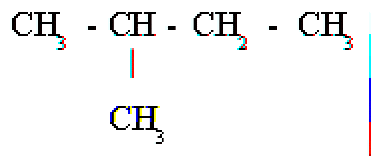 C.  CH₃ – CH₂ – CH –  CH₄ D.  CH₂ – CH₃ – CH₂ – CH₃ Đáp án: A Câu 39Đốt cháy 3g chất hữu cơ A, thu được 8,8g khí CO₂ và 5,4g H₂O. Trong chất hữu cơ A chứa những nguyên tố nào:A.  C, H, OB.  C, HC.  C, H, ND.  C, H, ClĐáp án: B Câu 40Đốt cháy 28 mol hỗn hợp khí metan và axetilen cần phải dùng 67,2 ml khí oxi. Thành phần phần trăm mỗi khí trong hỗn hợp lần lượt là: (Các thể tích cháy đo ở cùng điều kiện)?A. 20% và 80%B.  25% và 75%C.  22% và 78%D.  60% và 40%Đáp án: A 